ACRONYMSCAM		Community Asset Mapping العملية المسحية للأصول المجتمعية   CBO		Community Based Organization مؤسسات مجتمع مدنيMEL 		Monitoring, Evaluation and Learningقسم المتابعة والتقييم والتعلم USAID 	U.S. Agency for International Development الوكالة الأمريكية للتنمية الدوليةYP		Youth Power شبابنا قوة جدول المحتويات جدول المحتويات	31.المقدمة		42.البيانات الديموغرافية	53.لمحة عامة:		54.النتائج الرئيسية	7تنمية الشباب:	7المدرسة / البيئة التعليمية	9الصحة:	12البيئة الاجتماعية	12الاندماج	13الخدمات المجتمعية	145.جداول التحليل:	15تحليل المسح المجتمعي	15تحليل استقصائي مؤسسي	21أسئلة مجموعات النقاش	27المقدمة الغرضيستخدم تقييم المسح المجتمعي إستراتيجية من ثلاث شعب حيث تمثل الأولى أداة المسح المؤسسي المؤلفة من عملية مسحية تحدد أصحاب المصلحة / الجهات ودورهم المجتمعي وتقديم خدماتهم. أما الشعبة الثانية فتمثل أداة المسح المجتمعي تهدف إلى تحديد الاحتياجات المجتمعية والعوائق، أما الشعبة الثالثة فتمثل الحوارات الجماعية مركزة مع الشباب لاستيعاب نتائج العملتين المسحيتين وتحديد الفرص والتحديات الفريدة في المجتمع التي ربما لم يتم التطرق إليها بالكامل. يتولى الشباب العملية المسحية بأنفسهم حيث أنها مصممة لتعزيز سلطتهم والفعالية الذاتية وبرمجة المبادرة.المنهجيةتم تصميم أدوات المسح المجتمعي وتطويرها على أجهزة لوحية لجمع البيانات عبر الأجهزة المحمولة بواسطة فريق (MEL) لمبادرة "شبابنا قوة" التابعة للوكالة الأمريكية للتنمية الدولية. تُجمع البيانات من خلال نوعين عمليتين مسحيتين ومجموعة تركيز، وتتمحور المسوحات حول ست فئات رئيسية تهدف إلى الحصول على تجربة شاملة للشباب في المجتمع:1- تنمية الشباب2- البيئة التعليمية3- الصحة4- البيئة الاجتماعية5- الاندماج 6- الخدمات المجتمعيةيتم استخدام المسح المؤسسي في أي مؤسسة في المنطقة للاستعلام عن خدماتها ومواردها وتحدياتها، أما العملية المسحية الثانية فهي مخصصة لمسح الأصول المجتمعية للبحث في التحديات والعوائق وأهمية وجودة الخدمات والموارد المجتمعية، وشملت هذه العملية المسحية أي شخص من المجتمع بغض النظر عن عمره.يتلقى (34) شاباً من محافظة الجيزة على جمع البيانات لتحديد الأصول المجتمعية حيث يتلقى جميع الشباب تدريباً على كيفية إجراء العمليتين المسحيتين، ثم يُقسم الشباب إلى مجموعات مكونة من ستة أفراد، حيث يعمل قائد من الشباب كجهة تنسيقية ومحورية لكل فريق. يُخصص لكل فريق قسم من أقسام مجتمعه بغية مسحه خلال الأيام الثلاثة القادمة، علماً بأن التدريب قد أقيم في محافظة الجيزة في الفترة من 19 إلى 20 تشرين ثاني سنة 2019 حيث أجريت العمليات المسحية.ويُصار إلى تحليل أولي للنتائج التي توصلت إليها العمليتين المسحيتين لتوجيه مناقشات مجموعة التركيز مع الشباب من المجتمع المحلي، واكتساب نظرة أعمق حول قضاياهم المجتمعية، حيث تم تشكيل مجموعة تركيز بتاريخ 25 تشرين ثاني سنة 2019 من الذكور والإناث. إن تقرير CAM هو حصيلة جميع النتائج والتحليلات.البيانات الديموغرافيةالمحافظة: عمانالمنطقة: محافظة الجيزةحجم العينة المؤسسي: 27 مؤسسةحجم العينة المجتمعية: 148 مشاركاًعدد القائمين على العملية المسحية: 34 مشاركاًحجم مجموعة التركيز: 22 مشاركاًلمحة عامة:فيما يلي نظرة عامة على النتائج:الجنسيات التي شملتها العملية المسحية المجتمعية:81.8% أردنيون14.9% فلسطينيون3.4% سوريونتراوحت الفئة العمرية التي شملتها العملية المسحية بين 18 و 80 عاماً، وكان 40% من العينة أقل من 29 عاماً.40% ذكور و60% إناث.فيما يلي توزيع الجنس والعمر:عثر القائمين على العملية المسحية على (27) مؤسسة في محافظة الجيزة.فيما يلي توزيع المؤسسات وفقاً لطبيعة عملها:سؤل القائم على العملية المسحية المؤسسية عن احتياجات الشباب الذين لم يكملوا تعليمهم. وباستخدام تحليل المجموعة، ظهرت السمات التالية:النتائج الرئيسيةيستخدم هذا التقرير المخطط المسحي المجتمعي وإدراج المعلومات المعنية من نتائج الخرائط المؤسسية ومناقشة مجموعة التركيز حيث تُقسم إلى ست فئات كالآتي:1- تنمية الشباب2- البيئة التعليمية3- الصحة4- البيئة الاجتماعية5- الاندماج 6- الخدمات المجتمعيةتنمية الشباب:1- كيف تقيم متنفسات الشباب التالية في مجتمعك؟متنفسات الشباب الأكثر احتياجًا للتطوير:المكتبات: صنف 53% من المشاركين المكتبات باعتبارها متنفس للشباب تحتاج بشدة للتطوير.الأماكن الترفيهية: (مسرح سينمائي وحدائق عامة ومقاهى إنترنت): صنفها نسبة 49% من المشاركين باعتبارها متنفس للشباب بحاجة كبيرة للتطوير.الأماكن العامة الملائمة لذوي الاحتياجات الخاصة: اعتبرها 39% من المشاركين بمثابة متنفس للشباب الأكثر احتياجاً للتطوير.آراء الشباب:هناك بالعادة مكتبة واحدة في مبنى البلدية إلا أنها أغلقت أبوابها بعد نفاد التمويل، وقامت لجنة تحسين مخيم محافظة الجيزة باستبدال مساحة المكتبة بمتاجر.كان هناك مشكلة أخرى وهي أن المكتبة لم يكن لديها بيئة ملائمة للإناث.يحتاج طلاب الجامعة تحديداً إلى مكتبة للاستفادة منها في تخصصاتهم الجامعية.تفتقر فعاليات نادي الشباب إلى الوعي رغم أنها توفر العديد من الفعاليات الترفيهية للشباب.يوجد مساحتان رئيسيتان للألعاب الرياضية في محافظة الجيزة: ملعب كرة القدم وملعب التنس. وعلى الرغم من أن هذه الأماكن متاحة للذكور والإناث، إلا أن استخدامها من الإناث يقتصر على ساعات معينة من اليوم.كان هناك بركة سباحة في محافظة الجيزة ومع ذلك تم إغلاقها وبيعها.لا يوجد أي رقابة أو حارس على الحديقة الموجودة في المحافظة لذلك غالباً ما يرتادها متعاطي المخدرات والمشروبات الكحولية حيث لم يعد أهالي المحافظة يرتادون الحديقة بسبب سمعتها السيئة. وبالإضافة إلى ذلك، تحتوي هذه الحديقة على أبخرة وغازات من المصنع المجاور لها مما يجعل ارتيادها غير صحي.تم اقتراح مبادرة لإعادة تأهيل الحديقة وتحديد رسم للدخول للحد من الأعمال التخريبية ودفع تكاليف الصيانة، وكذلك بناء مكتب مستدام للإدارة.يوجد متنزه آخر ولكنه صغير جدًا ولا يحتوي على ملعب.شعر الشباب أنهم لا يستطيعون التواصل مع السلطة المسؤولة حول إعادة تأهيل الحديقة، ليصبح متنفساً لأهالي المنطقة وشعروا أنهم سيتم رفض طلبهم.توجد سينما في المحافظة المجتمع ولكنها مغلقة باستمرار.لا يوجد في المحافظة سوى القليل من الأشخاص ذوي الاحتياجات الخاصة، وهناك مؤسسة واحدة توفر لهم الدعم التعليمي إلى جانب فرص العمل.الطرق في المحافظة لا تناسب الأشخاص ذوي الإعاقات البدنية، واقترح الشباب تصميم منحدرات (رمبات) في أماكن مخصصة لهؤلاء الأشخاص بالإضافة إلى علامات لمساعدة الصم.قُدمت مبادرة لاختيار وتحديد جزء من الشارع ليكون ممراً مناسباً للأشخاص ذوي الاحتياجات الخاصة، وذلك لتسهيل اندماجهم في المجتمع وتسهيل وصولهم إلى الأماكن العامة.2- ما مدى سهولة الوصول إلى الخدمات التالية الواقعة خارج نطاق المدرسة في محافظتك؟الخدمات الواقعة خارج نطاق المدرسة الأقل وصولاً أو غير الموجودة:مركز إنترنت: ذكر 58% من المشاركين أن هذه الخدمة إما غير متاحة أو أنها غير موجودة.موارد الأعمال (المنح وخطط الأعمال والاستراتيجية المالية): أفاد 57% من المشاركين أن هذه الخدمة إما غير متاحة أو أنها غير موجودة.استخدام أجهزة الكمبيوتر في مركز الكمبيوتر: أفاد 56% من المشاركين أن هذه الخدمة إما غير متاحة أو أنها غير موجودة.آراء الشباب:هناك مركز إنترنت قائم، ولكن غالبية أهالي المحافظة ليسوا على علم بها.هناك نقص في أجهزة الكمبيوتر أو الأجهزة الوظيفية في المركز، وهذا يحد من فرص التعلم.اقترح الشباب أن يبادر مركز الانترنت بتأجير الأجهزة بالساعة مع التزامه بصيانتها الدورية، وبهذه الطريقة يمكن للشباب إجراء ورش عمل ودورات تدريبية على الكمبيوتر.كانت هناك منظمة واحدة توفير عادة موارد العمل، إلا أنها كانت جزءًا من برنامج قصير الأجل في محافظة الجيزة.هناك أيضاً منظمات تقدم قروضاً وتدعم الشركات الناشئة الصغيرة والمتوسطة ومع ذلك ينصب تركيزها على المطابخ النسائية.3- هل سمعت أو شاركت في البرامج التالية في محافظتك؟أقل الأساليب المستخدمة في التوجيه والإرشاد في المحافظة:إذاعة مجتمعية: أفاد 76% من المشاركين أنه لم يسمعوا بهذا البرنامج.الكشافة من الفتيان: أفاد 63% من المشاركين أنهم لم يسمعوا بهذا البرنامج.الأنشطة التوجيهية / الإرشادية للمنظمات غير الحكومية: أفاد 61% من المشاركين أنهم لم يسمعوا بهذا البرنامج.التوجيه (النفسي / الوظيفي): أفاد 58% من المشاركين أنهم لم يسمعوا بهذا البرنامج.الكشافة من الفتيات: أفاد 57% من المشاركين أنهم لم يسمعوا بهذا البرنامج.آراء الشباب:تم اعتبار الإرشاد والتوجيه أمراً بالغ الأهمية للشباب ولكنه غير متوفر تماماً، والجهة الاستشارية النفسية الوحيدة هي أحد موظفي الأمم المتحدة.قُدم اقتراح لمبادرة الإرشاد النفسي كمحاولة لمكافحة الانتحار والإقدام عليه، حيث أقدم أكثر من (10) أشخاص دون سن (18) على الانتحار هذا العام، وأكد الشباب على أهمية وجود أشخاص يمكنهم مساعدتهم وتوجيههم.اهتم الشباب بإعداد مواد تعليمية توفر الإرشاد للشباب الآخرين4- هل توفر محافظتك ما يلي للمساعدة في عملية الدخول لسوق العمل؟أقل أشكال المساعدة المستخدمة لدخول سوق العمل:العروض الوظيفية: أفاد 51.5% من المشاركين أن هذه الخدمة ليست متوفرة في الجيزة.المشورة الوظيفية: أفاد 46% من المشاركين أن هذه الخدمة ليست متوفرة في الجيزة.فترات التدريب: أفاد 41.5% من المشاركين أن هذه الخدمة ليست متوفرة في الجيزة.آراء الشباب:يتم عمل عروض وظيفية مرة واحدة سنوياً وعادةً ما توفر حوالي (60) وظيفة، لكن المحسوبية تؤثر بشكل كبير على من يتم اختياره حيث يشعر الفلسطينيون بأنهم مواطنون من الدرجة الثانية في عملية اختيار العمالة.أكد الشباب على أهمية التحدث مع البلدية ووزارة التربية والتعليم لمعالجة فرص العمل في محافظة الجيزة، وإجراء البحوث التي من شأنها مساعدة الشباب في البت بمسارهم التعليمي وكذلك التدريبات التي يمكن أن تدعمهم في سعيهم إلى العمل.كانت إحدى الأفكار هي كتابة عريضة تحتوي على أهم احتياجات أهالي المحافظة، وستُستخدم هذه العريضة لمعرفة المرشح السياسي الذي يولي اهتماماً باحتياجات المحافظة ومتطلباته. لقد أدرك الشباب أهمية الاستفادة من الانتخابات السياسية لإحداث تغييرات إيجابية في المجتمع.5- ما الأماكن التي يجتمع الشباب فيها ضمن محافظتك؟ اختر ما ينطبق على ذلك.أكثر الأماكن التي يستخدمها الشباب:أفاد 68% من المشاركين أن الشباب يتجمعون في المقاهي أو الكفتيريات.أفاد 51% من المشاركين أن الشباب يتجمعون في ملاعب كرة القدم.أفاد 49% من المشاركين أن الشباب يتجمعون في الشارع.أقل الأماكن التي يستخدمها الشباب:أفاد 15.5% من المشاركين أن الشباب يتجمعون في الأماكن / القاعات البلدية.أفاد 17% من المشاركين أن الشباب يتجمعون في الجامعة.أفاد 17.5% من المشاركين أن الشباب يتجمعون في منشآت رياضية.آراء الشباب:ينبغي التأكد من إضاءة الأماكن العامة جيداً ومراقبتها ليعتبرها المجتمع مكاناً آمناً. فعلى سبيل المثال، تصبح الحدائق أو ملاعب كرة القدم إذا تركت بدون حارس مرتعاً للشباب الذين يتعاطون المخدرات والمشروبات الكحولية.يجب أيضاً الترويج للنظافة في الأماكن العامة، ودعمها بصناديق نفاية لجعل من السهل على الناس الحفاظ على نظافة الشوارع.المدرسة / البيئة التعليمية6- برأيك ما هي أهم المشاكل القائمة في مدارس محافظة الجيزة؟7- برأيك ما هي أهم ثلاث مشاكل تتعلق بالخدمات المدرسية في محافظتك؟أهم القضايا في الخدمات المدرسية:تردي الأوضاع التعلمية: أفاد 63% من المشاركين عند حصولهم على قائمة من المشاكل أن هذه مشكلة ذوات أولوية قصوى في المدرسة.قلة التوجيه / الاستشارة (شعور الارتباط بالبيئة المدرسية): أفاد 61% من المشاركين عند حصولهم على قائمة من المشاكل أن هذه مشكلة ذوات أولوية قصوى في المدرسة.انعدام الدروس الخصوصية: أفاد 56% من المشاركين عند حصولهم على قائمة من المشاكل أن هذه مشكلة ذوات أولوية قصوى في المدرسة.آراء الشباب:لا تزال ممارسات التنمر والمضايقات في المدارس منتشرة على نطاق واسع مع عدم وجود نظام صارم بشأن تداعيات التنمر على الطلاب الآخرين.يمثل الاكتظاظ مشكلة رئيسية تسهم في تردي الظروف التعلمية.انعدام الدعم العام للطلاب بكل وضوح.تعد الدروس الخصوصية أمراً بالغ الأهمية في هذه المدارس بسبب اكتظاظها بالطلاب وبالتالي فإن الدعم في هذا المجال بات مطلوباً. إن منظمة "مكاني" تدعم الطلاب من خلال منحهم دروساً خصوصية ولكن هناك التباساً فيما يتعلق بطبيعة الأفراد التي يمكنها الاستفادة من خدماتهم سواء أكان لاجئاً سورياً أم أن هذه الخدمات متاحة لجميع أفراد المحافظة.8- هل واجهت أنت شخصياً أو أي شخص تعرفه المشكلات التالية المتعلقة بالسلامة في مدرسة من مدارس المحافظة؟أهم القضايا المتعلقة بالسلامة في المدارس:التنمر (البدني / اللفظي): أفاد 64% من المشاركين أن هذه القضية تعتبر مسألة متعلقة بالسلامة في المدارس.الإيذاء البدني (من الطلاب / المعلمين): أفاد 60% من المشاركين أن هذه القضية تعتبر مسألة متعلقة بالسلامة في المدارس.قضايا السلامة من / إلى المدرسة: أفاد 56% من المشاركين أن هذه القضية تعتبر مسألة متعلقة بالسلامة في المدارس.آراء الشباب:لا تزال قضية التنمر وإساءة المعاملة منتشرة على نطاق واسع من دون علاج ونظام يحكمها.قضايا السلامة من / إلى المدرسة تأتي جراء حاجة اضطرار العديد من الطلاب للمشي على الأقدام إلى المدرسة بحيث يتعرضون خلال مسيرهم للحيوانات الضالة.هناك مشكلة أخرى تتعلق بالسلامة عند الذهاب إلى المدرسة ومغادرتها وهي قضية السيارات المسرعة وعدم وجود مطبات لتخفيف السرعة.9- هل واجهت أنت شخصياً أو أي شخص تعرفه مشكلات المدرسة التالية في محافظتك؟القضايا العامة الأكثر شيوعاً في المدارس (باستثناء قضايا السلامة):عدم كفاية دورات المياة: أفاد 60.5% من المشاركين أن هذه القضية تحدث بشكل متكرر في المدارس.سوء وتردي الصيانة: أفاد 51% من المشاركين أن هذه القضية تحدث بشكل متكرر في المدارس.عدم وجود مساحة كافية في الفصل: أفاد 48.5% من المشاركين أن هذه القضية تحدث بشكل متكرر في المدارس.10- هل واجهت أنت شخصياً أو أي شخص تعرفه هذه العوائق أمام المدارس في محافظتك؟أهم ثلاثة عوائق أمام التعليم:الحيوانات الضالة: أفاد 75.5% من المشاركين أن هذه مشكلة تحدث بشكل متكرر أو أحيانًا.عدم وجود مساعدة للأشخاص الذين يعانون من صعوبات في التعلم: أفاد 75 % من المشاركين أن هذه مشكلة تحدث بشكل متكرر أو أحياناً.الحاجة للعمل لدعم الأسرة: أفاد 74% من المشاركين أن هذه مشكلة تحدث بشكل متكرر أو أحيانًا.انعدام الوصول للأشخاص ذوي الاحتياجات الخاصة: أفاد 69% من المشاركين أن هذه مشكلة تحدث بشكل متكرر أو أحيانًا.آراء الشباب:الطلاب الذين يعانون من صعوبات التعلم يتعرضون للعنف الشديد. وبعد الصف الرابع يكون الدعم محدوداً حيث يُوصف على هؤلاء الطلاب بالأغبياء.الأشخاص الذين يعانون من إعاقات جسدية لا يتم اعتبارهم في البنية التحتية للمدارس. وبالإضافة إلى ذلك، فإن الشوارع التي تقودهم إلى المدرسة تمثل تحدياً إضافياً، وينتهي الأمر بالشخص الذي يستخدم الكرسي المتحرك إلى الشارع بدلاً من الرصيف بسبب وجود الأشجار أو السيارات أو الجوانب المتضررة أو غير المعبدة بدلاً من وجود رصيف جيد خالياً من العوائق.11- هل ما يلي قائم في مدارس المحافظة ؟أنشطة القيادة الطلابية الأقل وجوداً في المدارس:قام الطلاب بقيادة الأنشطة اللامنهجية: أفاد 51.5% من المشاركين أن هذا النشاط لا وجود له.أنشطة تطوير المدارس: أفاد 49% من المشاركين أن هذا النشاط مغيّب ولا وجود له.آراء الشباب: العامة على التعليم العام:تحدث الشباب عن التحديات المالية التي تواجهها الأسر عند محاولتها تعليم أطفالهم، فالعديد من العائلات تفتقر للمال اللازم لدفع تكاليف أطفالها.غالباً ما تفضل العائلات عمل أطفالها بدلاً من الذهاب إلى المدرسة بسبب محدودية مواردها المالية.تحتاج الأسر إلى وسيلة لتلقي الدعم المالي لتعليم أطفالها.الصحة:12- يرجى اختيار ثلاثة مما يلي الذي تعتبره الأكثر أهمية بالنسبة للشباب:أهم الموضوعات المتعلقة بالصحة للشباب:المخدرات: أفاد 71% من المشاركين أن المخدرات تعتبر واحدة من أهم القضايا الصحية للشباب.التدخين: أفاد 67% من المشاركين أن التدخين يعتبر أحد أهم القضايا الصحية للشباب.المشروبات الكحولية: أشار 58% من المشاركين أن المشروبات الكحولية تعتبر واحدة من أهم القضايا الصحية للشباب.آراء الشباب:يشعر الشباب بالتهميش لذلك يلجأون إلى تعاطي المشروبات الكحولية والمخدرات والتدخين.فقدان الأمل والاعتقادات يجعل الشباب أكثر عرضة لتعاطي المخدرات والمشروبات الكحولية. اقترح الشباب إعطاء دروس دينية تتناول موضوعات متعلقة بالرعاية الذاتية وأهميتها.أراد شباب المبادرة استهداف الشباب المعرضين لخطر تعاطي المخدرات، وركزوا على جهودهم في الوقاية من تعاطي المخدرات، وإنشاء مقاطع فيديو وجلسات توعية، بالإضافة إلى مسرحيات تعالج المشكلة وخطر تعاطي المخدرات.13- هل تعتبر ما يلي مشكلات تعاني منها المرافق الصحية المحلية؟أكثر القضايا المستعصية التي تعاني منها المنشآت الصحية المحلية في محافظة الجيزة:توفر أطباء أخصائيين: اعتبر 75% من المشاركين أن هذه مشكلة من المشاكل الكبيرة.تدني جودة الخدمة: أفاد 69.5% من المشاركين أن هذه مشكلة من المشاكل الكبيرة.توفر خدمات الصحة العقلية (عالم نفسي / مؤسسة): أفاد 64% من المشاركين أن هذه مشكلة من المشاكل الكبيرة.توفر المعدات: أفاد 60% من المشاركين أن هذه مشكلة من المشاكل الكبيرة.تدنى مستوى كفاءة الموظفين: أفاد 60% من المشاركين أن هذه مشكلة من المشاكل الكبيرة.آراء الشباب:يوجد مركز شامل واحد بسبب نقص القدرات وقيود الخدمة حيث يذهب معظم الناس إلى مستشفى في منطقة أخرى يبعد 40 كم عن المحافظة. مدير المركز الصحي الشامل هو المسؤول الوحيد عن الأطباء الأخصائيين، والمدير لا يبالي لمصالح المحافظة وبالتالي لا يضمن توافر أطباء أخصائيين.14- أي مما يلي تعتبره عوائق أمام الرعاية الصحية في محافظة الجيزة (اختر 2-3).أهم العوائق أمام الرعاية الصحية:عدم القدرة على الوصول إلى المنشأة الصحية: أفاد 52% من المشاركين إن هذه مشكلة تحدث بشكل متكرر.العقبات المالية: أفاد 49% من المشاركين أن هذه مشكلة تحدث بشكل متكرر.الخدمات المطلوبة غير متاحة: أفاد 36% من المشاركين أن هذه مشكلة تحدث بشكل متكرر.التمييز العنصري: أفاد 35% من المشاركين إن هذه مشكلة تحدث بشكل متكرر.البيئة الاجتماعية15- هل واجهت أنت شخصياً أو أي شخص تعرفه المشكلات التالية في محافظة الجيزة؟القضايا المجتمعية الأكثر انتشاراً المتعلقة بالبيئة الاجتماعية:التنمر (الجيران / العمل): أفاد 82% من المشاركين أنهم تعرضوا شخصياً أو تعرض أي شخص يعرفونه للتنمر.الإساءة اللفظية / العاطفية / النفسية (شريك / أسرة): أفاد 79.5% من المشاركين أنهم تعرضوا شخصياً أو تعرض أي شخص يعرفونه لهذا النوع من الإساءة.التحيز القائم على النوع الاجتماعي: أفاد 76% من المشاركين أنهم تعرضوا شخصياً أو تعرض أي شخص يعرفونه لهذا التحيز القائم على النوع الاجتماعي.آراء الشباب:آلية الإبلاغ الوحيدة عن سوء المعاملة بخلاف الشرطة هي خدمات حماية الأسرة. ومع ذلك، لا يمكن الوثوق بخدمات حماية الأسرة لمساعدة الشخص الذي يبلغ عن المضايقات بشكل صحيح. أفاد الشباب أنهم غالباً ما يلحقون مزيداً من الضرر للشخص الذي يبلغ عنهم.إحدى المبادرات المقترحة هي إصدار منشورات ضد التحرش والتنمر في الحدائق والشوارع والأماكن العامة.ناقش الشباب مدى انتشار التنمر في هذا المجتمع.أشار الشباب أيضاً إلى أهمية إنشاء متنفسات فعّالة للشباب الآخرين، فلو كان لديهم حصص في الملاكمة تشدد على أهمية الحد من التنمر وحماية الأشخاص الذين يتعرضون له، لوصل الأمر إلى إحداث تغيير في المجتمع، فضلاً عن وجود متنفس إيجابي.الاندماج16. هل تشعر في مجتمعك بوجود مساواة بين الذكور الإناث في استخدام الأنشطة / المرافق؟أجاب 44% من المشاركين بـ "نعم"، فهناك مساواة بين الذكور والإناث في استخدام الأنشطة / المرافق.17-	أي مما يلي قد اعتبرته عوائق تحول دون الإدماج (الأشخاص ذوو الإعاقة واللاجئون والنساء) في محافظة الجيزة؟أهم العوائق التي تحول دون الاندماج:اعتبر 74.5% من المشاركين الأعراف الاجتماعية عائقاً يحول دون الاندماج.اعتبر 49.5% من المشاركين قلة الوعي المجتمعي عائقاً يحول دون الاندماج.اعتبر 41% العنصرية / التمييز الجنسي عائقاً يحول دون الاندماج.آراء الشباب:العادات والتقاليد تحظر على الإناث دخول نوادي الشباب المختلطة.هناك العديد من القيود تمنع المرأة القيام بما يُسمح لها القيام به.18- إلى أي درجة تعتقد أن الفئات التالية مقبولة لدى محافظة الجيزة؟الفئات الأقل قبولاً لدى المجتمع:كانت المطلقات الفئة الأقل قبولاً لدى المجتمع حيث أفاد 25% من المشاركين أن هذه الفئة نادراً ما يتم قبولها مجتمعياً. كانت الأديان الأخرى الفئة الثانية الأقل قبولاً حيث أفاد 21.5% من المشاركين أن هذه الفئة نادراً ما يتم قبولها مجتمعياً.كانت العشائر الأخرى الفئة الثالثة الأقل قبولًا حيث أفاد 20% من المشاركين أن هذه الفئة نادراً ما يتم قبولها مجتمعياً.آراء الشباب:تم تقديم طلب لربط الشباب بخدمات حماية الأسرة للقيام بحملات توعية للمجتمع المحلي حول المطلقات، حيث يتم إهمالهن وإلقاء اللوم عليهن بسبب فشل الزواج بغض النظر عن الخطأ.الخدمات المجتمعية19- كيف تقيم الخدمات البلدية التالية؟أفاد 33% من المشاركين أن مستوى الخدمات البلدية العامة "سيئة".20- هل هناك مشاكل مع الخدمات التالية في محافظتك؟الخدمات التي تم تحديدها على أنها مشاكل مستعصية أو غير موجودة:جمع النفايات: أفاد 76% من المشاركين أن هذه الخدمة تشكل معضلة كبيرة أو لا وجود لها بالأصل.المواصلات: صرح 74% من المشاركين أن هذه الخدمة تشكل معضلة كبيرة أو لا وجود لها بالأصل.النظافة: أشار 73% من المشاركين أن هذه الخدمة تشكل معضلة كبيرة أو لا وجود لها بالأصل.الطرق والأرصفة: أفاد 70% من المشاركين أن هذه الخدمة تشكل معضلة كبيرة أو لا وجود لها بالأصل. الخدمات الحكومية: أشار 70% من المشاركين أن هذه الخدمة تشكل معضلة كبيرة أو لا وجود لها بالأصل. 21- ما مدى اعتمادية وسلامة البنية التحتية في محافظة الجيزة؟أقل أشكال الاعتمادية والسلامة للبنية التحتية:ذكر 50% من المشاركين أن الطرق غير آمنة ولا يُعوّل عليها.أفاد 44% من المشاركين أن الجسور غير آمنة ولا يُعوّل عليها.أشار 43% من المشاركين أن أضواء الشوارع غير آمنة ولا يُعوّل عليها.صرح 42.5% من المشاركين أن المياه غير آمنة ولا يُعوّل عليها.22- هل القضايا التالية قائمة في مجتمعك؟أهم القضايا المتعلقة بالتلوث / الموارد المجتمعية:أفاد 76% من المشاركين أن النفايات تمثل مشكلة تلوث / موارد في محافظة الجيزة.أفاد 75% من المشاركين أن ندرة المياه تمثل معضلة تلوث / موارد في محافظة الجيزة.أفاد 72% من المشاركين أن التصحر يمثل قضية تلوث / موارد في محافظة الجيزة.أفاد 65.5% من المشاركين أن تقييم إدارة النفايات (الصرف الصحي والمواد الكيميائية والملوثات) تمثل قضية تلوث / موارد في محافظة الجيزة.آراء الشباب:قّدم اقتراح مبادرة حافلة صغيرة لربط أهالي محافظة الجيزة بالمناطق الأخرى علماً بأنه لا يوجد حالياً وسائل نقل إلى مناطق أردنية أخرى، وهذا من شأنه أن يساعد في عملية التوظيف لدى مناطق أخرى. وبالإضافة إلى ذلك كثير من الناس لديهم حافلات صغيرة ويحتاجون إلى عمل. فإذا كان من الممكن تنظيم ذلك فسوف يساعد الكثير من الناس.الأمطار تمثل مشكلة كبيرة في هذه المحافظة حيث تحدث الفيضانات في فصل الشتاء في كثير من الأحيان، وأشار الشباب إلى أهمية تطوير نظام الصرف الصحي أو إنشاء جسور في الطرق الرئيسية.الطرق الرئيسية متضررة بشكل كبير والمناطق التي ما زالت قيد الإنشاء سيئة الإدارة. فعلى سبيل المثال، استغرق إصلاح طريق بطول 2م شهر كامل لإنجازه.ذُكر أن جمع النفايات عملية منتظمة في المحافظة إلا أن الناس يلقون النفايات في كثير من الأحيان، وببساطة لا يضمنون إلقاء القمامة في الصناديق المخصصة لذلك. جداول التحليل:تحليل المسح المجتمعيSCHOOL EDUCATION ENVIRONMENT		HEALTH		SOCIAL ENVIRONMENT	INCLUSION		COMMUNITY SERVICES				تحليل استقصائي مؤسسيNumber of Institutions in Al-Jiza: 29أسئلة مجموعات النقاشهل هذه أولويات لمجتمعك؟لماذا يحدث / يوجد هذا؟لماذا هذا مهم؟ما هي قضايا الأخرى التي تحدث بهذا بسبب؟من هو المسؤول عن ذلك؟ما الذي تم فعله في الماضي لحل / معالجة هذا؟اسئلة اضافيةهل هناك أنشطة/ مبادرات تناولت هذه القضية؟ لماذا لم يعملوا؟إذا كانت الإجابة بنعم ، ما هي الأجزاء التي كانت فعالة ، وما هي الأجزاء التي لم تكن فعالة؟هل هناك أسباب لعدم وجود هذه الخدمة / المورد؟ما هي الحواجز الأكثر تحديدًا؟هل هناك اي افكار اخرى؟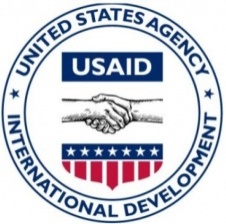 الوكالة الأمريكية للتنمية الدوليةإهداء من الشعب الأمريكيالأردن% 29 & under% 30 & over40%60%%Males%Females40%60%Jordanian PalestinianSyrian81.8%14.9%3.4%Q1: How would you rate the following youth outlets in your community?Q1: How would you rate the following youth outlets in your community?Q1: How would you rate the following youth outlets in your community?Q1: How would you rate the following youth outlets in your community?Q1: How would you rate the following youth outlets in your community?Q1: How would you rate the following youth outlets in your community?OptionsGoodAverageBadI don’t knowDoesn’t exist Library3126471331 Entertainment (movie theater, public parks, café, internet café)204752920Disability-friendly public spaces443841715Spaces for youth to gather (CBOs, parks, municipality space, schools)4337371414Sports (basketball/football /swimming)3755341011Organized activities (@CBOs, @NGOs, youth leaders)413836249Sport teams/competitions (football team/basketball/swimming)474633128 Spaces for women to gather (houses, mosques, café, clubs)5246261212 Learning opportunities in the community (outside school)5542271110Spaces for men to gather (streets, houses, café, mosques, clubs)81292386Youth clubs and associations634323161Q2: How accessible are these following out of school services in your community?Q2: How accessible are these following out of school services in your community?Q2: How accessible are these following out of school services in your community?Q2: How accessible are these following out of school services in your community?Q2: How accessible are these following out of school services in your community?OptionsAlways accessibleSometimesNever accessibleDoesn’t existInternet knowledge station 16465630Business resources  (grants, business  plan, financial guidance)21424045Access to computers at computer center 19445722Computer  center 19465724Other educational resources (scholarship  & application info)23454237Employment skills training 26444232Debates/ Structured Youth  Conversations28444032Computer courses28504128Art, music, theatre activities32523826English language courses24613821Life skills/activities (communication, teamwork)47433125Q3: Have you heard or been part of (participated in) the following programs in your community?Q3: Have you heard or been part of (participated in) the following programs in your community?OptionsYesGirl  scouts 62Boy scouts53Religious guidance/counselling72Mentorship (psychological, career)61Community radio34NGO-CBO  guidance/counselling activities56Q4: Does your community provide the following to assist the process of entering the workforce?Q4: Does your community provide the following to assist the process of entering the workforce?Q4: Does your community provide the following to assist the process of entering the workforce?Q4: Does your community provide the following to assist the process of entering the workforce?Q4: Does your community provide the following to assist the process of entering the workforce?OptionsYesSomewhatNoI don’t knowJob fairs24287620Career counseling 26346819Internships45384816Volunteering in the workforce40443924Training for job placement48374616Vocational training46355212Entrepreneurial support28346124Q5: Which places do youth gather when in your community? Select all that apply.Q5: Which places do youth gather when in your community? Select all that apply.OptionsCountCoffee-shops-or-cafes101Football-playgrounds75On-the-street72Community-centers-/-Youth-center62Clubs48Parks36CBOs29Private-homes28Sports-facilities26University25Municipal-spaces/halls23None2Other1Q6: In your opinion what are the three most important issues in schools Al-Jiza?Q6: In your opinion what are the three most important issues in schools Al-Jiza?OptionsCountAttendance115Overcrowded81Violence/-bullying79Teacher-student-relationship43Teacher-parent-relationship35Poor-quality-education34No-support-for-people-with-learning-difficulties31Student-to-student-relationship27Too-many-school-related-expenses27No-additional-subject-support27Bad-curriculum27Late-school-shift-for-students-21Drop-outs19Limited-or-restricted-transportation16Limited-or-no-access-to-school-facilities-(locked)15Infrastructural-issues13Distance-from-my-home-or-community12Other3Q7: What do you consider the top three issues with school services in your community?Q7: What do you consider the top three issues with school services in your community?CountPoor-learning-conditions92Lack-of-mentoring/counseling-(feeling-connected-to-the-school-environment)90Lack-of-tutoring82Lack-of-subject-matter-choices-(Vocational-training,-computer,-English)51Lack-of-private-student-to-teacher-time41Lack-of-sports38After-school-activities34Other12Q8: Have you or has someone you know experienced these safety related issues in school in your community?Q8: Have you or has someone you know experienced these safety related issues in school in your community?YesBullying (physical/verbal)93Physical abuse (by students and/or teachers)89Unsafe conditions (infrastructural )73Safety issues to/from school81Harassment (from students &/or teachers)65Q9: Have you or someone you know experience the following school issues in your community?Q9: Have you or someone you know experience the following school issues in your community?Q9: Have you or someone you know experience the following school issues in your community?Q9: Have you or someone you know experience the following school issues in your community?Q9: Have you or someone you know experience the following school issues in your community?FrequentlySometimesRarelyI don’t knowLack of equipment (books, recreational equipment, computers)66442611Inadequate bathrooms8037219Poor maintenance71422510Unhygienic7239278Unsafe conditions  (bad wiring, infrastructure)54394510Violence, bullying, harassment73372612Not enough space in classroom7433288Understaffed56403614Low quality education5343446Disconnectedness to school environment54473410Teachers lacking experience4955271510. Have you or has someone you know experienced these barriers to schools in your community?10. Have you or has someone you know experienced these barriers to schools in your community?10. Have you or has someone you know experienced these barriers to schools in your community?10. Have you or has someone you know experienced these barriers to schools in your community?10. Have you or has someone you know experienced these barriers to schools in your community?FrequentlySometimesRarelyI don’t knowTransportation/ location of the school4842498Financial reasons (uniform, books, tuition)4153485Parents/family situation (not allowed by family/spouse)3552554Stray animals7833297Need to take care of siblings/children/ elderly3455508Need to work to support family4859326Lacks accessibility for persons with disabilities45563510No assistance for people with learning difficulties555427911. Do the following exist in schools in your community?11. Do the following exist in schools in your community?YesSchool leadership (student  council)102Student-led extra  -curricular activities72Volunteering activities 97School improvement activities7512. Please select three of the following that you consider the most important for youth 12. Please select three of the following that you consider the most important for youth FrequencyDrugs105Smoking99Alcohol86Nutrition64Obesity36Environmental-problems33Health-education29Physical-activity27Other713. Do you consider the following to be problems in your local health facilities?13. Do you consider the following to be problems in your local health facilities?13. Do you consider the following to be problems in your local health facilities?13. Do you consider the following to be problems in your local health facilities?Majorly problematicNot problematicDo not knowLow quality of service1023015Availability of specialized physicians 109298Availability of mental health services (psychologist, institute)934210Limited operating hours835112Lack of staff capacities874613Availability of equipment874810Availability of Pharmacy/medication 637012Lack of hygiene725916High number of patients86451414. Which of the following do you consider barriers to health care in Al-Jiza  (choose 2-3)14. Which of the following do you consider barriers to health care in Al-Jiza  (choose 2-3)FrequencyUnable-to-reach-the-health-facility76Financial-barriers72Services-needed-yet-unavailable53Discrimination-(gender,-tribe,-origin)51Delays-in-receiving-care50Capacity-of-the-center45Female-related-health-challenges31Unsure-what-services-are-available8Other1215. Have you or has someone you know experience the following issues in your community? 15. Have you or has someone you know experience the following issues in your community? 15. Have you or has someone you know experience the following issues in your community? 15. Have you or has someone you know experience the following issues in your community? YesSometimesNoBullying (Neighborhood/work)715027Physical abuse (partner/family)465443Verbal/emotional/ psychological abuse (partner/family)595830Gender bias (towards females)496335Sexual harassment (workplace/community)324767Physical harassment (workplace/community)30546316. Do you feel that in your community there equal access to activities/facilities for males & females? Yes %43.92%17. Which of the following have you considered barriers to inclusion (persons with disabilities, refugees, women) in Al-Jiza? 17. Which of the following have you considered barriers to inclusion (persons with disabilities, refugees, women) in Al-Jiza? CountSocial norms110Lack of community awareness73Racism/sexism61Local policies47Infrastructure (disabilities)46Laws & legal framework33Individual perceptions and biases27None of the above618. To what degree do you think the following groups are accepted in Al-Jiza?18. To what degree do you think the following groups are accepted in Al-Jiza?18. To what degree do you think the following groups are accepted in Al-Jiza?18. To what degree do you think the following groups are accepted in Al-Jiza?18. To what degree do you think the following groups are accepted in Al-Jiza?FrequentlySometimesRarelyI don’t know Divorcees61373613Other Religions 7537312Other tribes6347297People with disabilities7842234Children of divorced  parents66452015Persons of other educational backgrounds84341710Persons of other social classes 7746164Refugees8739164Other nationalities8442128Orphans954110219. How would you rate these municipal related services?19. How would you rate these municipal related services?19. How would you rate these municipal related services?19. How would you rate these municipal related services?19. How would you rate these municipal related services?GoodNeutralBadI don't knowGeneral municipal services35514913Providing municipal licenses (building, business, sidewalks)4456399Providing official documents4846371720. Are there issues with the following services in your community?20. Are there issues with the following services in your community?20. Are there issues with the following services in your community?20. Are there issues with the following services in your community?20. Are there issues with the following services in your community?YesNoDoesn't existI don’t knowGarbage collection1042976Transportation1053137Cleanliness993673Roads & Sidewalks934094Government Services8838157Water974135Children Daycare77401612Electricity834985Elderly Services7748912Access to Internet6953158Promotion of tourist places55402130Sustainable energy5848112821. How reliable and safe is the infrastructure in Al-Jiza?21. How reliable and safe is the infrastructure in Al-Jiza?21. How reliable and safe is the infrastructure in Al-Jiza?21. How reliable and safe is the infrastructure in Al-Jiza?21. How reliable and safe is the infrastructure in Al-Jiza?ExcellentAverageVery poorDoesn't existRoads1950723Bridges2453645Street lights2655622Safe/reliable water2255616Buildings14616011Sewage/ Plumbing21555710Electricity296149422. Are these issues in your community? 22. Are these issues in your community? 22. Are these issues in your community? 22. Are these issues in your community? YesNoI don’t knowWater scarcity106314Desertification104346Litter110314Air pollution933813Waste Management
(sewage, chemicals, contaminants)953515Types of OrganizationsTypes of OrganizationsGovernmental 15CBO3Non-Profit7Private2For-Profit2Closest type of transportationClosest type of transportationWalking7Taxi7Bus8Bus & Walking1Walking & Bus & Taxi2Others4Fees for servicesFees for servicesYes 8No 11Some programs10Youth DevelopmentYouth DevelopmentArt & Music Activities7Cultural Activities9Theatre6Summer Camps7Edu.Support- Tutoring 5Edu.Support-  Financial Aid6Edu.Support-  Scholarship5Religious Services & Education4Life Skills Training6Computer7On Job Training7Vocational7Internship10Employment Skills6Business Development4Debates3Volunteering Opportunities9Football Training4Football Teams4Swimming Training2Competitions5Athletes Support5Leadership- Boy Guides5Leadership- Girl Guides5Youth Mentorship6Spaces for Youth DevelopmentSpaces for Youth DevelopmentCommunity/Youth Centers7Club2Football Field3Playground2Parks4Pool0Sports Facilities3Library 3Movie Theater2Museum/Cultural Centers 2Amusement Park2Restaurants3Coffee Shops/Café's2Municipal Spaces/Halls3Meeting Space3Educational EnvironmentEducational EnvironmentAfter School Programs5Education- Secondary/Middle School5Alternative High Schools1Colleges/Universities0Computer Training1Learning Difficulties in Early Childhood3Learning Difficulties3Person with Disability3Tutoring1Student Exchange2Other0HealthHealth Family Planning3Health Awareness Campaigns9 Dental Clinic4 Family Health Clinic3 Specialized Health Clinic1 Public Hospital0 Mental Health Services0 Pediatric Care2 Pre Natal Care1 Health Insurance4 Drugs Rehabilitation Centers0 Other2Social EnvironmentSocial Environment Women support8 Anti-Corruption Association2 Family Support Services6 Family Concern's Centers5 Charity4 Other0InclusionInclusion Sr. Citizens Services2 Orphan Shelters3 Refugee Services4 Persons with Disability Services4 Learning Support Person w/Disability6 Learning Support Learning Difficulties Services3 Other1Community ServicesCommunity ServicesWater Safety7Pollution Control7Street Maintenance4Sewage Control4Farming4Sustainable Agriculture4Renewable energy3Internet Access6Public Officials and Offices3Community Development8Services Related to Tourism5Other1Other Programs ServicesOther Programs Services Daily Nurseries1 Day Care Kindergarten1 Day Care School Age1 Parenting Assistance1 Sponsor Special Events/Activities1 Event Organizing4 Other0Services for Education IncompletersServices for Education IncompletersReading, writing and math skills6Developing practical and vocational skills7Providing job opportunities10Youth Counseling17Life Skills13We don't offer any services for youths who didn't complete their education6Other3Needs of youth that did not complete their educationNeeds of youth that did not complete their educationNeeds of youth that did not complete their educationNeed 1Need 2Need 3Small business finance Vocational trainingAwarenessLife SkillsVocational trainingEmpowering youthEmployment supportUtilize youth energyDevelop skillsEmployment supportTraining coursesSkill developmentStudent loansSport spaceSkill developmentEmployment supportParental awarenessVocational trainingMentorship & Guidance Mentorship & Guidance Mentorship & Guidance Humanitarian support and loansMentorship & Guidance Empowering youthMentorship & Guidance Employment supportEmployment supportMentorship & Guidance Positivity Sport spacesImprove school facilitiesImprove school facilitiesVocational trainingEmployment supportSport opportunitiesMentorship & Guidance Employment supportVocational trainingEducational supportEmployment supportSkill developmentEducational supportEmployment supportLife skillsVocational trainingEducational supportEmployment supportEducational AwarenessEducational awarenessInclusion in governmentEmpowermentCivil society inclusionLife skillsHealth careEmployment supportEducational supportEducational supportEducational supportEducational supportCoursesNo. of beneficiaries/monthNo. of beneficiaries/month1 to 25726 to 50251 to 1005101 to 2004201 to 5003501 to 100011001 & more4Do not provide services to youth2No answer1Do you have adequate facilities and resources to meet the demands of all youth who seek services from your organization?Do you have adequate facilities and resources to meet the demands of all youth who seek services from your organization?Yes18No8